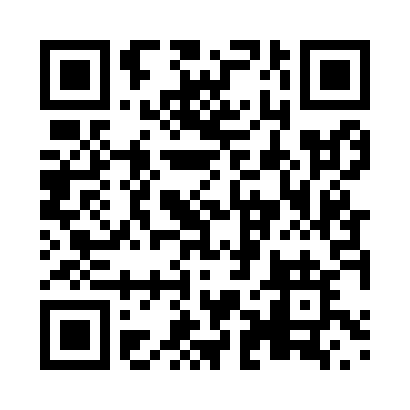 Prayer times for Atchelitz, British Columbia, CanadaMon 1 Jul 2024 - Wed 31 Jul 2024High Latitude Method: Angle Based RulePrayer Calculation Method: Islamic Society of North AmericaAsar Calculation Method: HanafiPrayer times provided by https://www.salahtimes.comDateDayFajrSunriseDhuhrAsrMaghribIsha1Mon3:105:081:126:439:1611:142Tue3:105:091:126:439:1611:143Wed3:115:091:126:439:1511:144Thu3:115:101:136:429:1511:145Fri3:125:111:136:429:1411:146Sat3:125:121:136:429:1411:137Sun3:135:131:136:429:1311:138Mon3:135:131:136:429:1311:139Tue3:145:141:136:419:1211:1310Wed3:145:151:146:419:1111:1211Thu3:155:161:146:419:1111:1212Fri3:155:171:146:409:1011:1213Sat3:165:181:146:409:0911:1114Sun3:175:191:146:409:0811:1115Mon3:175:201:146:399:0711:1116Tue3:185:221:146:399:0611:1017Wed3:185:231:146:389:0511:1018Thu3:195:241:146:389:0411:0919Fri3:205:251:146:379:0311:0920Sat3:205:261:156:369:0211:0821Sun3:225:271:156:369:0111:0622Mon3:245:291:156:359:0011:0423Tue3:275:301:156:348:5911:0124Wed3:295:311:156:348:5810:5925Thu3:315:321:156:338:5610:5726Fri3:335:341:156:328:5510:5527Sat3:365:351:156:318:5410:5228Sun3:385:361:156:318:5210:5029Mon3:405:381:156:308:5110:4830Tue3:435:391:146:298:4910:4531Wed3:455:401:146:288:4810:43